Пенсионный фонд Российской Федерации 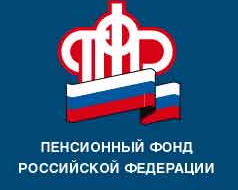 информируетТрудоустройство отменяет компенсационные выплатыНапоминаем, что трудоспособные лица, получающие компенсационные выплаты за уход за нетрудоспособными гражданами, должны  своевременно сообщить в Пенсионный фонд  о своем устройстве на работу, поскольку  законодательством определено  право на эту выплату только  неработающих гражданин.По окончании трудовой деятельности можно будет снова обратиться в Управление ПФР для возобновления выплаты.Скрыть факт трудоустройства не получится – информация выявляется по сведениям работодателя в ходе контроля за целевым расходованием средств. Так, в прошлом году Управлением было выявлено 69получателей компенсационной выплаты за уход за нетрудоспособным гражданином, своевременно не сообщивших о своем устройстве на работу. Общая сумма излишней выплаты по данным гражданам, скрывшим факт работы, составила 559764,29 руб.Большинство получателей погасили переплату добровольно, к остальным пришлось применять меры принудительного взыскания через правоохранительные органы и суд.                                                                                                                  ГУ-УПФР в городе Вышнем Волочке                                                                                                                   и    Вышневолоцкомрайоне                                                                                (межрайонное)   Тверской   области